WNIOSEK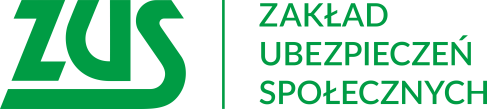 o odstąpienie od pobierania odsetek za zwłokęInstrukcja wypełniania1. Wypełnij WIELKIMI LITERAMI2. Pola wyboru zaznacz znakiem X3. Wypełnij kolorem czarnym lub niebieskim (nie ołówkiem)4. Podaj adres do korespondencji w tej sprawieDane wnioskodawcyNIP REGONPESEL                                     Podaj jeśli nie masz numeru NIP i REGONRodzaj, seria i numer dokumentu potwierdzającego tożsamość                                                                                                      Jeśli nie masz numeru PESEL, podaj serię i numer innego dokumentuImię Nazwisko Nazwa skróconaUlica  Numer domu  Numer lokalu         Kod pocztowy Miejscowość                                        Numer telefonu Adres poczty elektronicznej             Podaj numer telefonu i adres e-mail – to ułatwi nam kontakt w sprawieTreść wniosku  Zwracam się z prośbą o odstąpienie od pobierania odsetek za zwłokę od składek za miesiąc*):	      Termin zapłaty     	mm  /    rrrr                              			            dd     /    mm    /          rrrr       Termin zapłaty                   mm   /    rrrr                                                                                 dd     /    mm    /          rrrr                                                                                                        Termin zapłaty                     mm  /     rrrr                                                                                 dd     /    mm    /          rrrr                                                                                              *) odstąpienie od pobierania odsetek może dotyczyć należności za okres po 31 grudnia 2019 r. III. Uzasadnienie wniosku - wskaż, w jaki sposób epidemia COVID-19 wpłynęła na Twoją sytuację finansową Oświadczam, że dane zawarte we wniosku są zgodne ze stanem faktycznym i prawnym.Data                    dd      /     mm     /         rrrr	                                                             Czytelny podpis osoby, która składa wniosek                                         Informacje, o których mowa w art. 13 ust. 1 i 2 Rozporządzenia Parlamentu Europejskiego i Rady (UE) 2016/679 z dnia 27 kwietnia 2016 r. w sprawie ochrony osób fizycznych w związku z przetwarzaniem danych osobowych i w sprawie swobodnego przepływu takich danych oraz uchylenia dyrektywy 95/46/WE (RODO), są dostępne w centrali lub terenowych jednostkach organizacyjnych ZUS oraz na stronie internetowej ZUS pod adresem: https://bip.zus.pl/rodo 